https://www.facebook.com/701077459964244/posts/4816782038393745/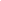 